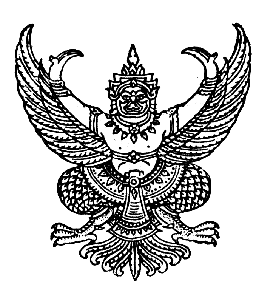 ประกาศองค์การบริหารส่วนตำบลลิดลเรื่อง  ประกาศกำหนด  วันเวลา  สถานที่  ตรวจรับงานจ้างตำบลลิดล   อำเภอเมืองยะลา   จังหวัดยะลา         --------------------------------------	    ตามที่ องค์การบริหารส่วนตำบลลิดล ได้ตกลงจ้าง ห้างหุ้นส่วนจำกัดมุสลิมการโยธา โครงการปรับปรุงฝายน้ำล้นที่บ้านกำปงลิดล  หมู่ที่ ๑  ขนาดกว้าง ๑.๕๐ เมตร ยาว ๑.๕๐ เมตร ลึก ๑.๐๐ เมตร  (ตามแบบที่อบต.ลิดลกำหนด) ตำบลลิดล อำเภอเมืองยะลา จังหวัดยะลา  ตามสัญญาจ้างเลขที่ ๗/ ๒๕๕๕ ลงวันที่ ๕  มิถุนายน  ๒๕๕๕ และบันทึกเพิ่มเติมต่อท้ายสัญญาจ้างเลขที่ ๗/๒๕๕๕ ลงวันที่ ๙ สิงหาคม ๒๕๕๕ นั้น     บัดนี้  ห้างหุ้นส่วนจำกัดมุสลิมการโยธา  ได้ดำเนินการโครงการดังกล่าวและส่งมอบงานเป็นที่เรียบร้อยแล้วจึงขอกำหนดวันตรวจรับงานจ้าง   ในวันศุกร์ที่ ๒๔ สิงหาคม ๒๕๕๕  เวลา  ๑๐.๓๐ น.  ณ. โครงการปรับปรุงฝายน้ำล้นที่บ้านกำปงลิดล หมู่ที่ ๑  ตำบลลิดล   อำเภอเมืองยะลา  จังหวัดยะลา 	        จึงขอประกาศให้ทราบโดยทั่วกันประกาศ  ณ  วันที่  ๒๓   เดือน  สิงหาคม  พ.ศ.  ๒๕๕๕(นายมะซุกรีย์    เจะแซ)นายกองค์การบริหารส่วนตำบลลิดล